ХХХIII неделя Период: с 27.04.2020 по 30.04.2020                  5-6  летУтренняя гимнастика№ занятияРекомендуемые упражнения и игры65О. Р. У. без предметов 1.  И. п.— основная стойка, руки на пояс.   1—2 —шаг вправо, руки через стороны вверх; вернуться в и. п. То же влево.2.  И. п.— стойка ноги врозь, руки к плечам. 1—2 —поворот туловища вправо, руки в стороны; 3—4 —и. п. То же влево.3.  И. п.— основная стойка, руки вниз.1 —руки в стороны; 2 —мах правой ногой вперед, хлопок под коленом; 3 —опустить ногу, руки в стороны; 4 — и. п. То же левой ногой. 4.  И. п. —стойка ноги на ширине плеч, руки вниз.1—руки в стороны; 2—наклон вперед, коснуться пальцами рук правого носка; 3—выпрямиться, руки в стороны; 4—и. п. То же левой ногой. 5.  И. п.— основная стойка, прыжки на двух ногах с хлопками в ладоши перед собой и за спиной на счет 1-8, затем пауза. 6. И. п. — стойка ноги на ширине плеч, руки на пояс. 1 —руки в стороны; 2 —руки за голову; 3—руки в стороны; 4 —и. п. Ходьба по веревке с предметом на голове (руки в стороны).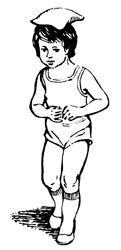 Прыжки через скакалку 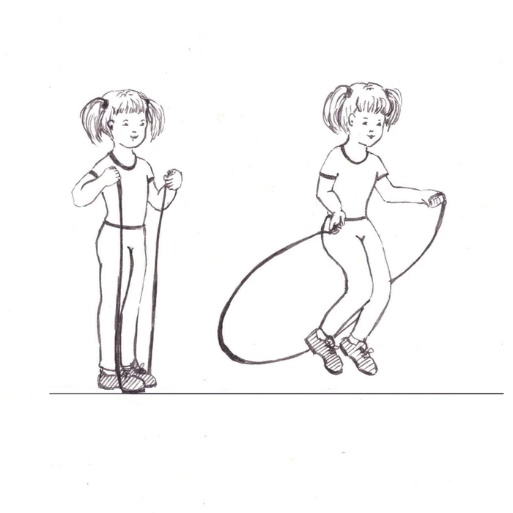 Веселый тренинг «Экскаватор»Для развития мышц спины, живота, ног, гибкости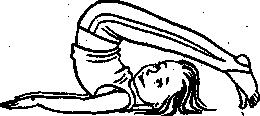 Лягте на спину, руки вдоль туловища, ладони на полу, ноги согнуты в коленях — экскаватор к работе готов! Начинаем поднимать ноги за голову, постепенно выпрямляя их. Удерживаем позу, пока из «ковша» земля высыпается в кузов машины. И так несколько разИгра малой подвижности «Парк аттракционов». Ребенок стоит и выполняет движения в соответствии с текстом.Мы на карусели сели,	Держась за руки, кружиться.Завертелись карусели,Пересели на качели,	Держась за руки: один игрок стоит, другой приседает.То вниз, то вверх летели.А теперь с тобой вдвоем	Держась за руки, качаться вправо-влево, вперед-назад.Мы на лодочке плывем.Мы на берег выйдем с лодкиИ поскачем по лужайкеБудто зайки, будто зайки	Прыжки на двух ногах.Упражнения для профилактики плоскостопияУпражнения выполняются из и. п.- сидя на стуле:1. Поджимание пальцев ног- 5 раз.2. Приподнимание ступни на себя -5 раз. (пятки от пола не отрывать и наоборот).3. Поочередное поднимание больших пальцев ног. -5 раз.4. Ступни разверните внутрь, пятки прижаты к полу, поочередно поднимать каждый палец. Повторить- 5 раз.5. И. п. - сидя на стуле, одну ногу поставить на пол, другую на мяч. Ногами попеременно, перекатывать мяч в разные стороны- 5 раз.6. Обе ноги обхватывают мячик и поднимают его вверх — вниз -5 раз.66О. Р. У. без предметов 1 Бросок резинового мяча о стену любым способом, хлопок в ладоши, ловля мяча. 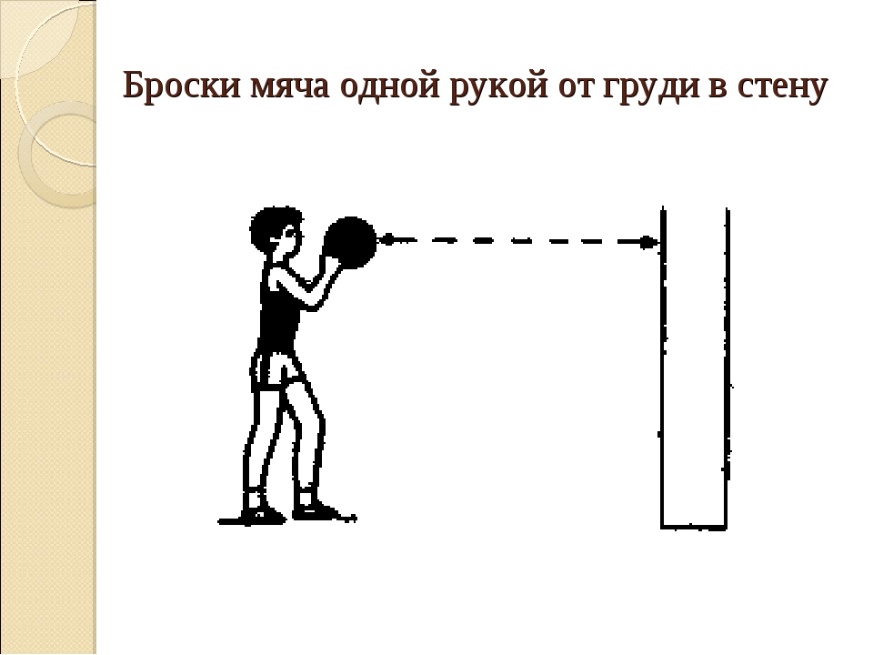 2. Ходьба по веревке боком приставным шагом с приседом.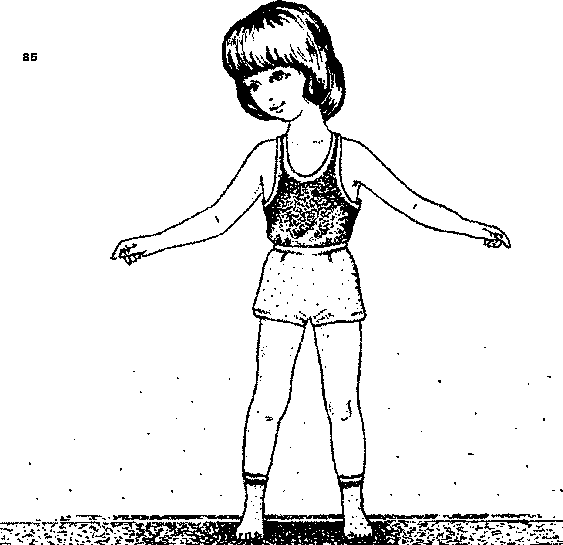 Веселый тренинг «Экскаватор»Для развития мышц спины, живота, ног, гибкостиЛягте на спину, руки вдоль туловища, ладони на полу, ноги согнуты в коленях — экскаватор к работе готов! Начинаем поднимать ноги за голову, постепенно выпрямляя их. Удерживаем позу, пока из «ковша» земля высыпается в кузов машины. И так несколько разИгра малой подвижности «Быстрый мячик». Ребенок стоит бросает и ловит мячи, проговаривая текст.Разноцветный быстрый МЯЧИК Ребенок  бросает мяч вверх и ловят его.Без запинки скачет, скачет.	Отбивают мяч.Часто, часто, низко, низко,От земли к руке так близко.Скок, СКОК, СКОК И скок,	Бросают вверх и ловят мяч.Не достанешь ПОТОЛОК.	Отбивают мяч.Скок и скок, стук и стук,Не уйдешь от наших рук.Правила: бросать, отбивать и ловить мяч ритмично, в соответствии с текстом стихотворенияУпражнения для профилактики плоскостопияУпражнения выполняются из и. п.- сидя на стуле:1. Поджимание пальцев ног- 5 раз.2. Приподнимание ступни на себя -5 раз. (пятки от пола не отрывать и наоборот).3. Поочередное поднимание больших пальцев ног. -5 раз.4. Ступни разверните внутрь, пятки прижаты к полу, поочередно поднимать каждый палец. Повторить- 5 раз.5. И. п. - сидя на стуле, одну ногу поставить на пол, другую на мяч. Ногами попеременно, перекатывать мяч в разные стороны- 5 раз.6. Обе ноги обхватывают мячик и поднимают его вверх — вниз -5 раз.